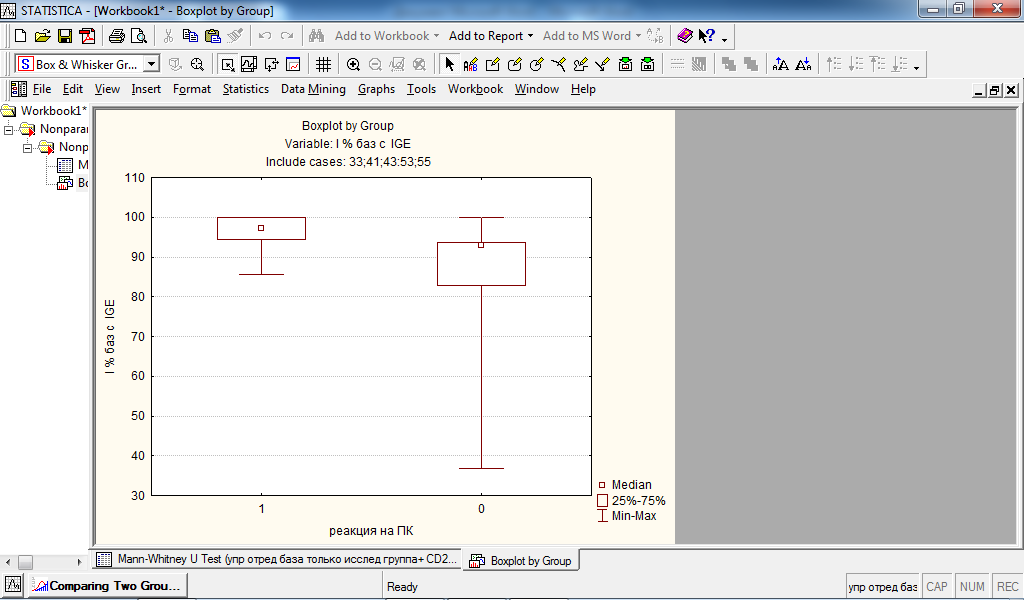 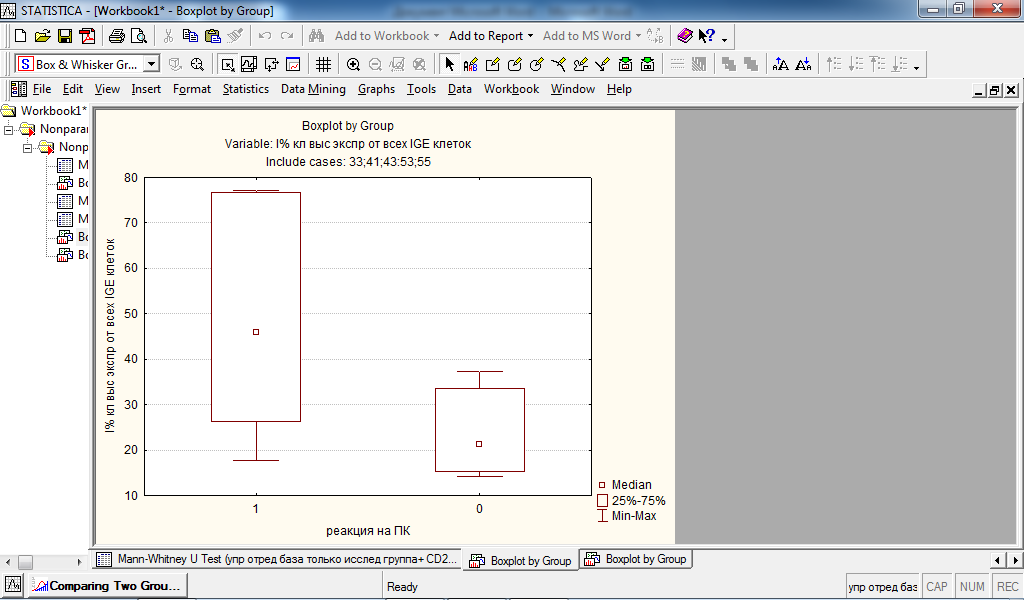 Рисунок 4. Исходно большее количество IgE+CD203c+базофилов (слева) и IgEbright базофилов (справа) у больных со значимым приростом пероксидазной активности ротовой жидкости после пероральной провокации с пищевыми красителями (1), по сравнению с пациентами с отрицательной пробой (0)Рисунок 4. Исходно большее количество IgE+CD203c+базофилов (слева) и IgEbright базофилов (справа) у больных со значимым приростом пероксидазной активности ротовой жидкости после пероральной провокации с пищевыми красителями (1), по сравнению с пациентами с отрицательной пробой (0)